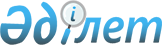 Об утверждении перечня предприятий, организаций и учреждений, организующих общественные работы на 2011 годПостановление акимата Мангистауского района Мангистауской области от 15 июня 2011 года № 140. Зарегистрировано Департаментом юстиции Мангистауской области 11 июля 2011 года № 11-5-118

      В соответствии с Законами Республики Казахстан от 23 января 2001 года № 148 «О местном государственном управлении и самоуправлении в Республике Казахстан», от 23 января 2001 года № 149  «О занятости населения»и постановлением Правительства Республики Казахстан от 19 июня 2001 года № 836 «О мерах по реализации Закона Республики Казахстан» от 23 января 2001 года «О занятости населения» акимат района ПОСТАНОВЛЯЕТ:



      1. Утвердить перечень предприятий, организаций и учреждений, организующих общественные работы, виды, объемы общественных работ, размер оплаты труда участников и источники их финансирования, на 2011 год, согласно приложению.



      2. Контроль за исполнением настоящего постановления возложить на заместителя акима района Т.Кыланову.



      3. Настоящее постановление вводится в действие по истечении десяти календарных дней после дня их первого официального опубликования.      Аким района                             К.Боканов      СОГЛАСОВАНО:

      Начальник государственного учреждения

      «Мангистауский районный отдел

      занятости и социальных программ»

      Каимова Санимгул Накиповна

      15 июня 2011 года      Начальника государственного учреждения

      «Мангистауский районный

      отдел экономики и финансов»

      Шабикова Рима Нерражимовна

      15 июня 2011 года

Приложение

к постановлению акимата

Мангистауского района

от 15 июня 2011 года. № 140 Перечень предприятий, организаций и учреждений, организующих общественные работы, виды, объемы общественных работ, размер оплаты труда участников и источники их финансирования на 2011 год
					© 2012. РГП на ПХВ «Институт законодательства и правовой информации Республики Казахстан» Министерства юстиции Республики Казахстан
				№Наименование предприятий, организаций, учрежденийКоли-

чество направ-ляемых безра-

ботныхВиды общес-

твенных работОбъем выполняе-мых работСроки работРазмер зара-

ботной платы, опла-

чивае-мый на одного чело-

века, тенге (в разме-ре мини-

маль-

ной зара-

ботной платы)Источ-ники финан-сиро-

вания123456781Государствен-ное учреждение«Аппарат акима села Тущыкудык»2Курьер Доставка свыше 30 срочной докумен-

тации в месяцОт 2-х до 6-и меся-

цев15 999Местный бюджет1Государствен-ное учреждение«Аппарат акима села Тущыкудык»6Дворник Уборка террито-

рий села более 5000 м2 в месяцОт 2-х до 6-и меся-

цев15 999Местный бюджет2Государствен-ное учреждение«Аппарат акима селаЖынгылды»2Курьер Доставка свыше 30 срочной докумен-

тации в месяцОт 2-х до 6-и меся-

цев15 999Местный бюджет2Государствен-ное учреждение«Аппарат акима селаЖынгылды»6Дворник Уборка террито-

рий села более 5000 м2 в месяцОт 2-х до 6-и меся-

цев15 999Местный бюджет3Государствен-ное учреждение«Аппарат акима селаОтес»2Курьер Доставка свыше 30 срочной докумен-

тации в месяцОт 2-х до 6-и меся-

цев15 999Местный бюджет3Государствен-ное учреждение«Аппарат акима селаОтес»6Дворник Уборка террито-

рий села более 5000 м2 в месяцОт 2-х до 6-и меся-

цев15 999Местный бюджет4Государствен-ное учреждение«Аппарат акима села Акшымырау»2КурьерДоставка свыше 30 срочной докумен-

тации в месяцОт 2-х до 6-и меся-

цев15 999Местный бюджет4Государствен-ное учреждение«Аппарат акима села Акшымырау»6Дворник Уборка терри-

торий села более 5000 м2 в месяцОт 2-х до 6-и меся-

цев15 999Местный бюджет5Государствен-ное учреждение«Аппарат акима села Онды»2Курьер Доставка свыше 30 срочной докумен-

тации в месяцОт 2-х до 6-и меся-

цев15 999Местный бюджет5Государствен-ное учреждение«Аппарат акима села Онды»6Дворник Уборка терри-

торий села более 5000 м2 в месяцОт 2-х до 6-и меся-

цев15 999Местный бюджет6Государствен-ное учреждение«Аппарат акима села Кызан»2Курьер Доставка свыше 30 срочной докумен-

тации в месяцОт 2-х до 6-и меся-

цев15 999Местный бюджет6Государствен-ное учреждение«Аппарат акима села Кызан»6Дворник Уборка террито-

рий села более 5000 м2 в месяцОт 2-х до 6-и меся-

цев15 999Местный бюджет7Государствен-ное учреждение«Аппарат акима села Отпан»2Курьер Доставка свыше 20 срочной докумен-

тации в месяцОт 2-х до 6-и меся-

цев15 999Местный бюджет7Государствен-ное учреждение«Аппарат акима села Отпан»4Дворник Уборка террито-

рий села более 3000 м2 в месяцОт 2-х до 6-и меся-

цев15 999Местный бюджет8Государствен-ное учреждение«Аппарат акима села Актобе»2Курьер Доставка свыше 30 срочной докумен-

тации в месяцОт 2-х до 6-и меся-

цев15 999Местный бюджет8Государствен-ное учреждение«Аппарат акима села Актобе»6Дворник Уборка террито-

рий села более 5000 м2 в месяцОт 2-х до 6-и меся-

цев15 999Местный бюджет9Государствен-ное учреждение«Аппарат акима села Шебир»2Курьер Доставка свыше 30 срочной докумен-

тации в месяцОт 2-х до 6-и меся-

цев15 999Местный бюджет9Государствен-ное учреждение«Аппарат акима села Шебир»6Дворник Уборка террито-

рий села более 5000 м2 в месяцОт 2-х до 6-и меся-

цев15 999Местный бюджет10Государствен-ное учреждение«Аппарат акима села Шайыр»2Курьер Доставка свыше 30 срочной докумен-

тации в месяцОт 2-х до 6-и меся-

цев15 999Местный бюджет10Государствен-ное учреждение«Аппарат акима села Шайыр»6Дворник Уборка террито-

рий села более 5000 м2 в месяцОт 2-х до 6-и меся-

цев15 999Местный бюджет11Государствен-ное учреждение«Аппарат акима села Жармыш»2Курьер Доставка до 30 срочной докумен-

тации в месяцОт 2-х до 6-и меся-

цев15 999Местный бюджет11Государствен-ное учреждение«Аппарат акима села Жармыш»6Дворник Уборка террито-

рий села более 5000 м2 в месяцОт 2-х до 6-и меся-

цев15 999Местный бюджет12Государствен-ное учреждение«Аппарат акима Мангистауско-го района»6Помощник специа-

листаСбор и регистра-ция свыше 45 докумен-

тов в месяц, сдача дел в архивОт 2-х до 6-и меся-

цев 15 999Местный бюджет13Государствен-ное учреждение«Аппарат акима села Шетпе»2Курьер Доставка свыше 30 срочной документации в месяцОт 2-х до 6-и меся-

цев15 999Местный бюджет13Государствен-ное учреждение«Аппарат акима села Шетпе»10Помощник специа-

листаЗаполне-

ние свыше 100 социаль-

ных карт в месяцОт 2-х до 6-и меся-

цев15 999Местный бюджет14Государствен-ное учреждение«Мангистау-

ский районный отдел внутренней политики»2Помощник специа-

листаСбор и регистра-ция свыше 15 докумен-

тов в месяц, сдача дел в архивОт 2-х до 6-и меся-

цев15 999Местный бюджет15Мангистауский районный филиал общественного объединения «Народно-

демократичес-кая партия «Нур Отан» 4Курьер Доставка свыше 30 срочной докумен-

тации в месяцОт 2-х до 6-и меся-

цев15 999Местный бюджет16Государствен-ное учреждение«Мангистау-

ская районная прокуратура»4Курьер Доставка свыше 30 срочной докумен-

тации в месяцОт 2-х до 6-и меся-

цев15 999Местный бюджет16Государствен-ное учреждение«Мангистау-

ская районная прокуратура»2Уборщик помеще-

нияУборка помещений более 150 м2 в месяцОт 2-х до 6-и меся-

цев15 999Местный бюджет17Государствен-ное учреждение«Мангистау-

ский районный суд»4Курьер Доставка свыше 30 срочной докумен-

тации в месяцОт 2-х до 6-и меся-

цев15 999Местный бюджет18Государственное учреждение

«Мангистау-

ский районный отдел архитектуры, градострои-

тельства и строительства»2Помощник специа-

листаСбор и регистра-ция свыше 15 докумен-

тов в месяц, сдача дел в архивОт 2-х до 6-и меся-

цев15 999Местный бюджет19Мангистауский районный филиал духовного объединения мусулман Казахстана2ДворникПоддержа-ние чистоты и порядка на терри-

торий мечети 1000 м2От 2-х до 6-и меся-

цев15 999Местный бюджет20Государствен-ное учреждение«Аппарат Мангистауско-го районного маслихата»2Помощник специа-

листаСбор и регистра-ция свыше 15 докумен-

тов в месяц, сдача дел в архивОт 2-х до 6-и меся-

цев15 999Местный бюджет21Государствен-ное учреждение«Отдел по чрезвычайным ситуациям Мангистауско-го района Департамента по чрезвычайным ситуациям Мангистауской области»2Курьер Доставка свыше 15 срочной докумен-

тации в месяцОт 2-х до 6-и меся-

цев15 999Местный бюджет22Мангистауский районный филиал Республикан-

ского государствен-ного казенного предприятия «Центр по недвижимости по Мангистауской области» Комитета регистрацион-ной службы и оказания правовой помощи Министерства Юстиций Республики Казахстан2КурьерДоставка свыше 15 срочной докумен-

тации в месяцОт 2-х до 6-и меся-

цев15 999Местный бюджет23Государствен-ное учреждение«Налоговое управление по Мангистауско-му району»10Агенты по разноске уведом-

ленииДоставка свыше 150 уведомле-нии в месяцОт 2-х до 6-и меся-

цев15 999Местный бюджет24Дочернее государствен-ное предприятие «Мангистау-

ский научно-произ-водственный центр земельных ресурсов и землеустрой-

ства» Мангистауский филиал2КурьерДоставка свыше 15 срочной докумен-

тации в месяцОт 2-х до 6-и меся-

цев15 999Местный бюджет25Государствен-ное учреждение

«Управление юстиции Мангистауско-го района»10Помощник специа-

листаСбор и регистра-

ция свыше 75 докумен-

тов в месяц, сдача дел в архивОт 2-х до 6-и меся-

цев15 999Местный бюджет26Государствен-ное учреждение«Отдел по делам обороны Мангистауско-го района Мангистауской области»4Курьер Доставка свыше 60 повесток в месяцОт 2-х до 6-и меся-

цев15 999Местный бюджет27Государствен-ное учреждение «Управление государствен-ного санитарно-

эпидемиологи-ческого надзора по Мангистауско-му району» 2КурьерДоставка свыше 15 срочной докумен-

тации в месяцОт 2-х до 6-и меся-

цев15 999Местный бюджет28Государствен-ное учреждение

«Мангистау-

ский районный отдел занятости и социальных программ»8Помощник специа-

листаСбор и регистра-ция свыше 60 докумен-

тов в месяц, сдача дел в архивОт 2-х до 6-и меся-

цев15 999Местный бюджет29Государствен-

ное учреждение

«Отдел экономики и финансов Мангистауско-го района»4Помощник специа-

листаСбор и регистра-ция свыше 30 докумен-

тов в месяц, сдача дел в архивОт 2-х до 6-и меся-

цев15 999Местный бюджет30Государствен-ное учреждение«Мангистау-

ский районный отдел образования»2Помощник специа-

листаСбор и регистра-ция свыше 15 докумен-

тов в месяц, сдача дел в архивОт 2-х до 6-и меся-

цев15 999Местный бюджет31Государствен-ное учреждение«Мангистау-

ский районный отдел земельных отношений»2Помощник специа-

листаСбор и регистра-ция свыше 15 докумен-

тов в месяц, сдача дел в архивОт 2-х до 6-и меся-

цев15 999Местный бюджет32«Государстве-ный центр по выплате пенсий Мангистауский областной филиал» Мангистауское районное отделение»4Помощник специа-

листаСбор и регистра-ция свыше 30 докумен-

тов в месяц, сдача дел в архивОт 2-х до 6-и меся-

цев15 999Местный бюджет33Государствен-ное учреждение «Мангистау-

ская центральная районная больница»2КурьерДоставка свыше 15 срочной докумен-

тации в месяцОт 2-х до 6-и меся-

цев15 999Местный бюджетВсего:180